APPROVEDThe Place at Corkscrew, The Place HOA Master Association, Inc.Board of Director’s meetingWhen: 09/19/2022 6:00PMWhere: Barefoot Bar & Grill, 19921 Beechcrest Place, Estero, Florida 33928Board of DirectorsEileen Barrett (P) Term expires 2024 – In person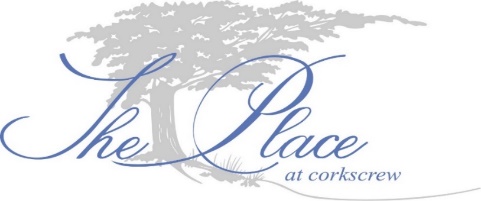 Tom Butler (VP) Term expires 2024 – In personEd Casey (T) Term expires 2024 – via phoneNick Correll (S) Term expires 2023 – In personGary Helwig (D) Term expires 2023 – In person Call to order. The meeting was called to order at 6:00PM.Establish a quorum. All directors are present either in person or via phone. Proof of notice. Notice was posted in accordance with F.S. 720.  Officer’s report. Director, Gary Helwig reported the replacement of dead trees and repair of broken sidewalks on homeowner lots is the responsibility of the homeowner. Progress is being made towards monthly reporting of raw data. Secretary, Nick Correll reported work and research is on-going regarding selling the Trolley. A broker has been contacted. Treasurer, Ed Casey reported on the finance committee actions to date, the aged AR is decreasing, and the 2023 budget is in progress.Vice President, Tom Butler reported the domain name from the developer will be made available. President, Eileen Barrett reported 152 homes do not have a functioning lamp post in the front lawn. Old Business. Movement Room Reservations. The Board of Directors discussed the Salix reservation system will be used for the movement room. Details TBD.   Owner comments. Owners discussed agenda items with the Board. New Business. Approval of DRAFT minutes.Safety & Security Committee proposal. Key card access to restaurant. The item has been tabled. Maintenance and Repair items pending approval. 2023 Budget status report. President, Eileen Barrett discussed the dues will go up in 2023. The exact amount is not known, currently. Obtaining Data via Committees. President, Eileen Barrett reported committees will be assigned data points to collect for Director Gary Helwig. ARC. Vice President, Tom Butler reported several discrepancies have been found in the ARC guidelines. Tom Butler and the ARC are working together to identify all required changes Committee Charters. Next BoD Meeting. Currently scheduled for October 03, 2022 at 4PM. Adjournment. Respectfully submitted,Ron Czarnik, LCAMFor the Board of Directors 